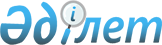 Қызылорда қаласы бойынша халық үшін қатты тұрмыстық қалдықтарды жинауға, тасымалдауға, сұрыптауға және көмуге арналған тарифтерді бекіту туралыҚызылорда қалалық мәслихатының 2023 жылғы 14 қарашадағы № 81-10/10 шешімі
      Қазақстан Республикасының Экология кодексінің 365-бабы 3-тармағының 3) тармақшасына, Қазақстан Республикасының "Қазақстан Республикасындағы жергілікті мемлекеттік басқару және өзін-өзі басқару туралы" Заңының 6-бабы 1-тармағының 15) тармақшасына сәйкес, Қызылорда қалалық мәслихаты ШЕШТІ:
      1. Қызылорда қаласы бойынша халық үшін қатты тұрмыстық қалдықтарды жинауға, тасымалдауға, сұрыптауға және көмуге арналған тарифтер осы шешімнің қосымшасына сәйкес бекітілсін.
      2. Осы шешім оның алғашқы ресми жарияланған күнінен кейін күнтізбелік он күн өткен соң қолданысқа енгізіледі. Қызылорда қаласы бойынша халық үшін қатты тұрмыстық қалдықтарды жинауға, тасымалдауға, сұрыптауға және көмуге арналған тарифтер
      Ескертпе: м3 – текше метр
					© 2012. Қазақстан Республикасы Әділет министрлігінің «Қазақстан Республикасының Заңнама және құқықтық ақпарат институты» ШЖҚ РМК
				
      Қызылорда қалалық төрағасы

И. Құттықожаев
Қызылорда қалалық маслихатының
2023 жылғы 14 қарашадағы
№ 81-10/10 шешіміне қосымша
Атауы
Есептік бірлік
Қызметтердің құны (теңге)
Қызметтердің құны (теңге)
Атауы
Есептік бірлік
қосылған құн салығын қоспағанда
қосылған құн салығын қоса алғанда
Жайлы үйлер
1 тұрғыннан айына
346,46
388,01
Жайлы емес үйлер
1 тұрғыннан айына
406,07
454,80
Бірлік (көлем) үшін жылдық тариф
1 м3
1 933,65
2 165,69